Arno der 1.Jahr der Königsehre: 1989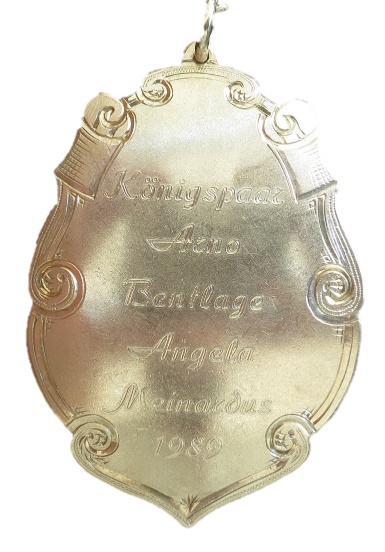 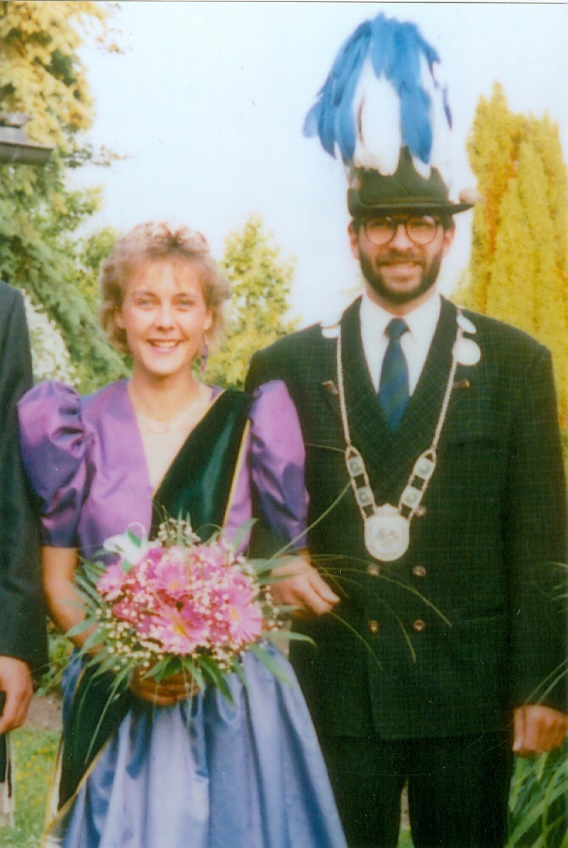 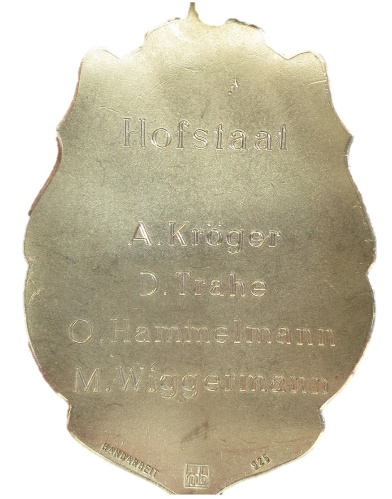 König: Arno Bentlage  & Angela Loheide/Meinardus ???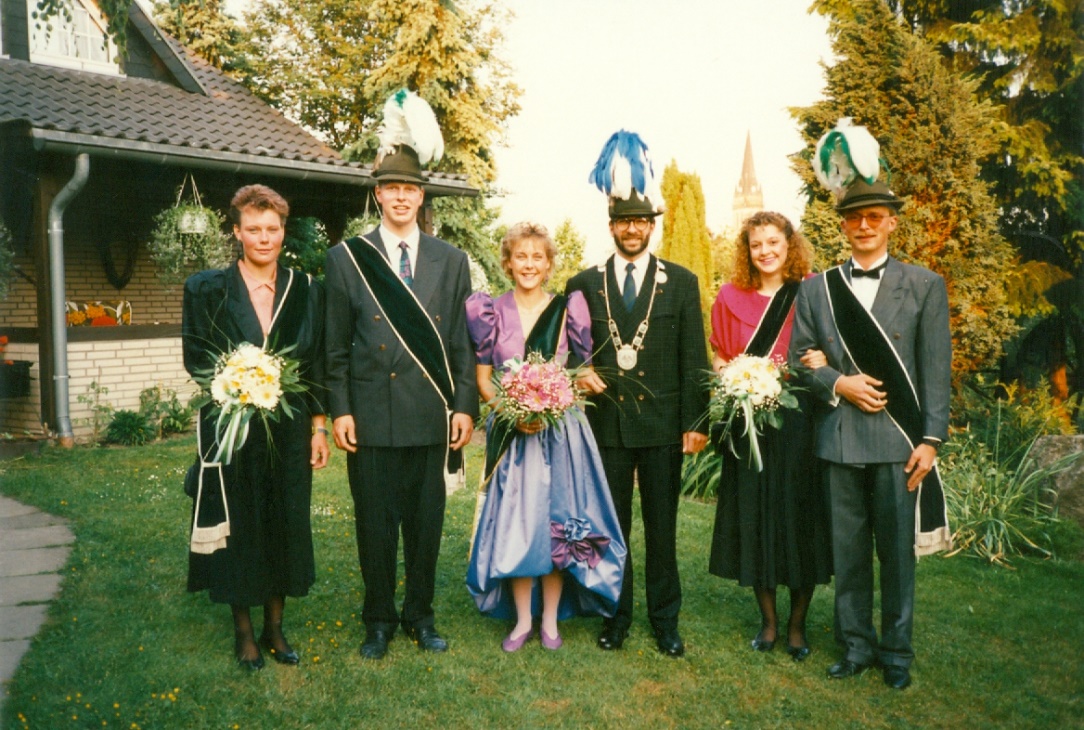 Hofstaat:Doris Kröger geb. Trahe & Andreas Kröger, Marlies Mersmann geb. Wiggermann & Oliver Hammelmann